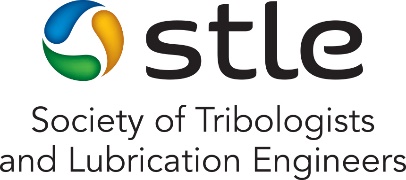 STLE International award nomination formThe STLE International Award is the Society’s highest technical honor and bestows lifetime honorary membership on the recipient, who need not have been a member of STLE. It is given in recognition of the recipient’s outstanding contributions in tribology, lubrication engineering or allied fields and shall be presented at the STLE Annual Meeting.Nomination Process:The nomination package should include three letters of support emphasizing the candidate’s technical achievements in the field of tribology and lubrication engineering, submitted from individuals familiar with the candidate’s accomplishments.Biographical information, which include a detailed Curriculum Vitae, a summary of research accomplishments, degrees held and their granting institutions, positions held during the candidate’s professional career, should also be submitted.Candidate documentation must be submitted by November 30, 2021. Selection announced approximately February 1 of the following year.Nomination packages should be sent to Karl Phipps at STLE Headquarters, 840 Busse Highway, Park Ridge, IL 60068, or email kphipps@stle.org.THE PERSON BEING NOMINATED IS:Name __________________________________________________________________Position ___________________________________________________________Company _______________________________________________Address ________________________________________________________City ___________________________   State/Province __________________________Zip/Postal Code ___________________    Country _________________________________Is this person an STLE member? _____ Yes _____ No       Membership # (if applicable) _________Your nomination must include the following items:  Completed nomination formThree letters of support emphasizing the candidate’s technical achievements in the field of tribology and lubrication engineering, submitted from individuals familiar with the candidate’s accomplishments.Biographical information, which include a detailed Curriculum Vitae, a summary of research accomplishments, degrees held and their granting institutions, positions held during the candidate’s professional career, should also be submitted.
Send completed nomination form, letters of recommendation and all other documentation for consideration to Karl Phipps at STLE Headquarters by November 30, 2021.